As of 6-25-20, IMSA Announces Date Changes, Again

Per IMSA: today, 6-25-20, IMSA announced date changes, AGAIN, for three upcoming Weather Tech Championship [Corvette Racing] and date shifts for other IMSA Series Races.

The Sahlen’s Six Hours of The Glen event weekend now will be held on Labor Day weekend, Sept. 3-6, featuring all four Weather Tech Championship classes
for the second round of the four-race IMSA Michelin Endurance Cup season. The event at Watkins Glen International in New York’s Finger Lakes region
also will include a four-hour IMSA Michelin Pilot Challenge race, as well as doubleheader races for both the Porsche GT3 Cup Challenge USA by Yokohama
and Lamborghini Super Trofeo North America.

The Weather Tech Championship GT Le Mans (GTLM) and GT Daytona (GTD) classes will remain in the Northeast through the following weekend,
moving to Lime Rock Park in Lakeville, Connecticut for the two-hour, 40-minute Northeast Grand Prix on Sept. 11-12. Lime Rock also will host a
two-hour Michelin Pilot Challenge race and a pair of 45-minute GT3 Cup Challenge USA races.

Laguna Seca, meanwhile, now will host the penultimate round of the Weather Tech Championship with all four classes on Oct. 30-Nov. 1.
The Hyundai Monterey Sports Car Championship weekend – which also serves as the finale for the Weather Tech Sprint Cup season for the GTD class – will include
Michelin Pilot Challenge and Lamborghini Super Trofeo North America.

The GREAT thing about these changes is that if you are thinking about going to VIR August 21-23, or WATKINS GLEN Sept 3-6, LIME ROCK Sept 11-12,
there will be a LOT of racing those weekends as the below schedule indicates.......unless IMSA decides to change the schedule AGAIN!

Mike

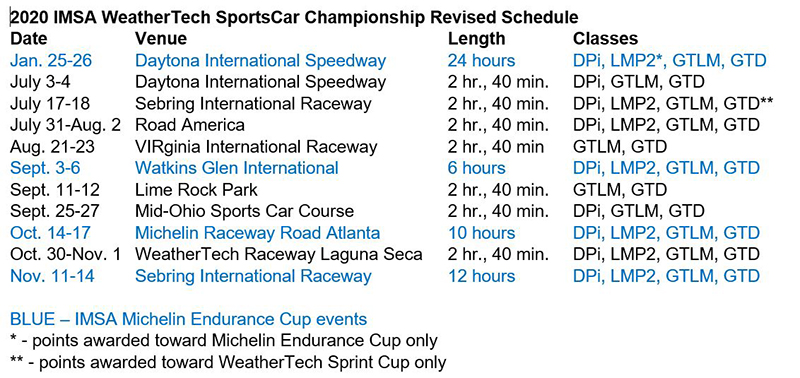 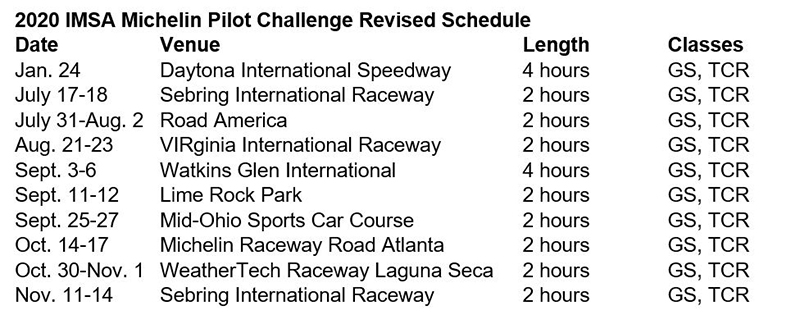 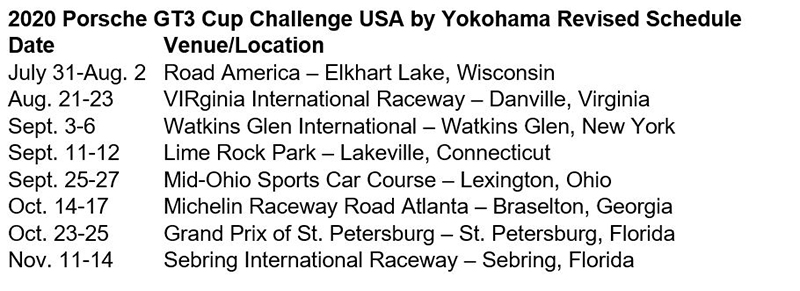 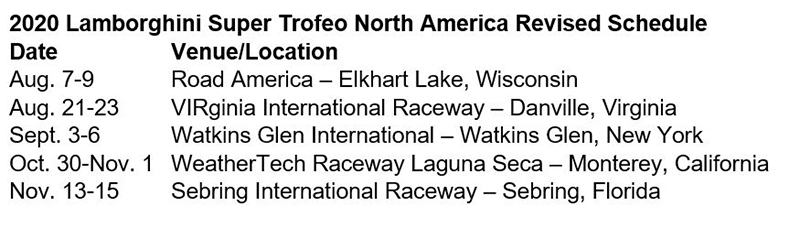 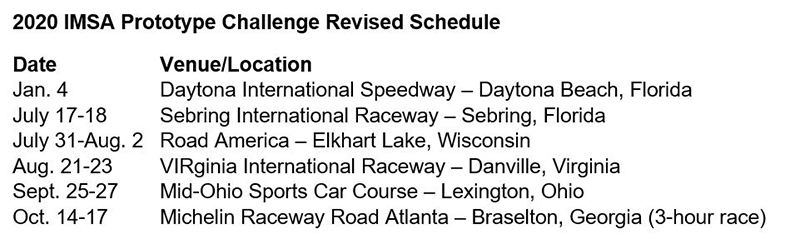 